Unit Plan Peyton Bertram 3rd grade Literature / Social Studies Cross Curricular – Government, Grammar, Media Forms of Text (nonfiction/fiction): Fiction and Nonfiction, (Narrative, Expository, Dialogue)Assessments – “Classroom Constitution” , Inquiry project (PowerPoint), branches of government craft.Duration: 2 Weeks Week 1:Week 2: Standards: Monday Introduce Anchor text “The Trial of Cardigan Jones” Introduce spelling and vocabulary words Anchor chart for introduction of the branches of government (Legislative, Executive, and Judicial) Tuesday Read anchor text in detail as a group Ask comprehension questions while reading Readers Theatre “The Trail of Cardigan Jones” WednesdayReview branches of government (refer back to anchor chart) Play Branch-O-Mania game (online) Branches of government craft ThursdayReview branches of government (refer to anchor chart) Finish branches of government craft Introduce mock trial (brainstorm ideas) Friday Appoint mock trial positions (Judge, plaintiff, Defendant, lawyers ect..)Write a fictional mystery narrative. Peer edit Revise Re-write narratives Monday Introduce literature “We the Kids” Look at the constitution and its contents Compose questions (inquiry)Research questions (self-written questions) Outline for inquiry PowerPoint (on paper)Tuesday outline “classroom constitution” Discuss contents Discuss James Madison – YouTube videoBegin draft of PowerPoint (on iPads) Wednesday  Work on PowerPoint Edit and revise Final draft of PowerPointThursday Draft “Classroom Constitution” Review branches of government with flowcabularyFriday Nearpod branches of government Write final copy of “Classroom Constitution”Present research PowerPoint English Social Studies 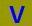 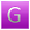 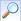 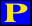 